Sanatarchuk OleksandrExperience:Documents and further information:Qualified Motorman Certificate (Not valid for service in tankers and in passenger ships) and all documents as per STCW requirements for rating crew are available  Im looking for company, which can give me a chance to improve myself as a professional and can advise me a good terms of work on position of oiler/motorman, and in future-as an 4thEngineere (after half a year I will received a degree as Bachelor of Engineering).I can characterize myself as very hardworking, reliable, purposeful and quick-witted. I am well formalized with the all types of machineries and can provide theirs uninterrupted and safety work. My English level is average and its sufficient for communication as well as for reading of technical literature.Position applied for: Motorman 1st classDate of birth: 15.04.1991 (age: 26)Citizenship: UkraineResidence permit in Ukraine: NoCountry of residence: UkraineCity of residence: OdessaContact Tel. No: +38 (095) 746-20-97E-Mail: sanatarchuk00@mail.ruU.S. visa: NoE.U. visa: NoUkrainian biometric international passport: Not specifiedDate available from: 08.12.2013English knowledge: ModerateMinimum salary: 1000 $ per monthPositionFrom / ToVessel nameVessel typeDWTMEBHPFlagShipownerCrewingOiler17.11.2012-22.02.2013SELECTABulk Carrier56548Sulzer  RT-Flex8890 kWtMonroviaSelecta Steamship LtdALKA CREWING LTDWiper24.09.2011-12.04.2012SANTANABulk Carrier50000Man B/W8090 kWtLiberiaSantana Steamship LtdALKA CREWING LTDWiper16.04.2010-02.01.2011SANTANABulk Carrier50000Man B/W8090 kWtMaltaSantana Navigation LtdALKA CREWING LTD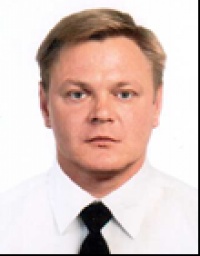 